AdverbsChallenge 1Highlight the verbs in the sentences below and add an appropriate adverb to describe the verb. Use the adverbs in the word bank to complete the sentences.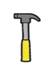 Remember the tool for a verb is the hammer. 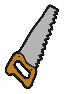 Remember an adverb describes a verb. Little Red Riding Hood skipped m______________________ along the path.Little Red Riding Hood smiled c________________.Mr Wolf, who was hiding behind one of the trees, licked his lips s________.As Little Red Riding Hood approached the tree the wolf pounced q____________.The wolf swallowed Granny g______________The woodcutter held the wolf down t_____________ so he could not escape.The wolf hobbled c______________ out of Granny’s cottage.Little Red Riding Hood, Granny and the Woodcutter ate up the delicious cakes n_____________.Adverbsquickly                       greedily                 tightly                clumsily                          merrily                      slowly                  noisily                 cheerfullyAdverbsChallenge 2Highlight the verbs in the sentences below and add an appropriate adverb to describe the verb. Use the adverbs in the word bank to complete the sentences.Remember the tool for a verb is the hammer. Remember an adverb describes a verb. 1.Little Red Riding Hood skipped  __________ along the path.2.Little Red Riding Hood smiled  ________________.3.Mr Wolf, who was hiding behind one of the trees, licked his lips  _________.4.As Little Red Riding Hood approached the tree the wolf pounced ___________.5.The wolf swallowed Granny ______________6.The woodcutter held the wolf down _____________ so he could not escape.7.The wolf hobbled ______________ out of Granny’s cottage.8.Little Red Riding Hood, Granny and the Woodcutter ate up the delicious cakes _____________.Adverbsquickly                       greedily                 tightly                clumsily                          merrily                      slowly                  noisily                 cheerfully 